О формировании состава участковой избирательной комиссии избирательного участка №11Рассмотрев предложения по кандидатурам для назначения в состав  участковой избирательной комиссии избирательного участка №11, на основании статей 22, 27, 29 Федерального Закона «Об основных гарантиях избирательных прав и права на участие в референдуме граждан Российской Федерации», в соответствии с решением Горно-Алтайской городской ТИК № 71/434 от 13 апреля 2018 г. «Об определении количества членов  участковых избирательных комиссий с правом решающего голоса избирательных участков №№ 1-22», Горно-Алтайская городская территориальная избирательная комиссия  решила:1. Сформировать участковую избирательную комиссию избирательного участка №11, назначив в её состав членов участковой избирательной комиссии с правом решающего голоса согласно приложения. 2. Настоящее решение разместить на сайте  Горно-Алтайской городской территориальной избирательной комиссии.Приложение 1к решению 72 /447Горно-Алтайской городской территориальной избирательной комиссииСостав членов участковой избирательной комиссии №11 с правом решающего голоса Назначить членом УИК №11 с правом решающего голоса Абышкину Ольгу Анатольевну, 1959 года рождения, образование высшее профессиональное, МБОУ  «Средняя общеобразовательная школа №8 имени А.Н. Ленкина г. Горно-Алтайска», учитель, выдвинута  собранием избирателей по месту жительства.Назначить членом УИК №11 с правом решающего голоса Шипилову Татьяну Андреевну, 1982 года рождения, образование высшее профессиональное, МБДОУ «Детский сад №9 г. Горно-Алтайска», старший воспитатель, выдвинута  собранием избирателей по месту работы.Назначить членом УИК №11 с правом решающего голоса Крючкову Наталью Геннадьевну 1974 года рождения, образование высшее профессиональное, АОУ ДО РА «Специализированная детско-юношеская школа по зимним видам спорта», заместитель директора, выдвинута  собранием избирателей по месту работы.Назначить членом УИК №11 с правом решающего голоса Садуакасову Светлану Анатольевну, 1966 года рождения, образование высшее профессиональное, ИП «Литвиненко Н.Г.», менеджер, выдвинута Региональным отделением политической партией СПРАВЕДЛИВАЯ РОССИЯ в Республике Алтай.  Назначить членом УИК №11 с правом решающего голоса Кикалова Андрея Владимировича, 1982 года рождения, образование высшее профессиональное, СФ ФГУП «УВО Минтранса России», начальник отделения, выдвинут  собранием избирателей по месту работы.Назначить членом УИК №11 с правом решающего голоса Казанцеву Евгению Васильевну, 1975 года рождения, образование высшее профессиональное, временно безработная, выдвинута Алтайским республиканским региональным отделением Политической партии ЛДПР - Либерально-демократической партии России.Назначить членом УИК №11 с правом решающего голоса Паклину Татьяну Дмитриевну, 1975 года рождения, образование высшее профессиональное, КОУ РА «Школа-интернат для детей сирот и детей оставшихся без попечения родителей имени Г.К. Жукова», учитель, выдвинута Алтайским республиканским отделением Политической партии «КОММУНИСТИЧЕСКАЯ ПАРТИЯ РОССИЙСКОЙ ФЕДЕРАЦИИ».Назначить членом УИК №11 с правом решающего голоса Тохон Екатерину Арслановну, 1985 года рождения, образование высшее профессиональное, БУ РА «Национальная библиотека имени М.В. Чевалкова», специалист, выдвинута Региональным отделением Всероссийской политической партии "ЕДИНАЯ РОССИЯ" Республики Алтай.Назначить членом УИК №11 с правом решающего голоса Самсонову Елену Александровну, 1983 года рождения, образование высшее профессиональное, временно безработная, выдвинута Республиканским отделением Российского объединения  демократической партии «Яблоко».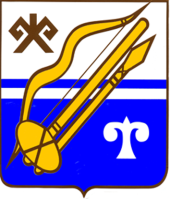 ГОРНО-АЛТАЙСКАЯ ГОРОДСКАЯ  ТЕРРИТОРИАЛЬНАЯ ИЗБИРАТЕЛЬНАЯ КОМИССИЯГОРНО-АЛТАЙСКАЯ ГОРОДСКАЯ  ТЕРРИТОРИАЛЬНАЯ ИЗБИРАТЕЛЬНАЯ КОМИССИЯГОРНО-АЛТАЙСК КАЛАДАГЫJЕРИ ААЙЫНЧА ТАЛДААЧЫ КУРЕЕГОРНО-АЛТАЙСК КАЛАДАГЫJЕРИ ААЙЫНЧА ТАЛДААЧЫ КУРЕЕРЕШЕНИЕ 05 июня  2018 г.№№№№72/447г. Горно-Алтайскг. Горно-Алтайскг. Горно-АлтайскПредседатель Горно-Алтайской городской территориальной избирательной комиссииИ.В. ЛобановаСекретарь Горно-Алтайской городской территориальной избирательной комиссииМ.В. Смышляева